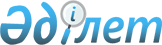 Об утверждении государственного образовательного заказа на дошкольное воспитание и обучение, размера подушевого финансирования и родительской платы
					
			Утративший силу
			
			
		
					Постановление акимата Акмолинской области от 4 апреля 2012 года № А-4/162. Зарегистрировано Департаментом юстиции Акмолинской области 2 мая 2012 года № 3431. Утратило силу постановлением акимата Акмолинской области от 15 января 2013 года № А-1/19      Сноска. Утратило силу постановлением акимата Акмолинской области от 15.01.2013 № А-1/19 (вводится в действие со дня официального опубликования).

      В соответствии с Законом Республики Казахстан от 27 июля 2007 года «Об образовании» акимат области ПОСТАНОВЛЯЕТ:

      Сноска. Преамбула с изменениями, внесенными постановлением акимата Акмолинской области от 24.08.2012 № А-10/417 (вводится в действие со дня официального опубликования)



      1. Утвердить прилагаемый государственный образовательный заказ на дошкольное воспитание и обучение, размер подушевого финансирования и родительской платы.



      2. Контроль за исполнением настоящего постановления акимата Акмолинской области возложить на заместителя акима области Кайнарбекова А.К.



      3. Настоящее постановление распространяется на правоотношения, возникшие с 1 января 2012 года.



      4. Настоящее постановление вступает в силу со дня государственной регистрации в Департаменте юстиции Акмолинской области и вводится в действие со дня официального опубликования.      Аким области                               К. Кожамжаров

Утвержден      

постановлением акимата

Акмолинской области 

от 4 апреля 2012 года

№ а-4/162      Государственный образовательный заказ на дошкольное

воспитание и обучение, размер подушевого финансирования

и родительской платы      Сноска. Приложение с изменениями, внесенными постановлениями акимата Акмолинской области от 09.11.2012 № А-12/530 (вводится в действие со дня официального опубликования); от 21.12.2012 № А-13/631 (вводится в действие со дня официального опубликования).
					© 2012. РГП на ПХВ «Институт законодательства и правовой информации Республики Казахстан» Министерства юстиции Республики Казахстан
				№Наименование организации дошкольного воспитания и обученияКоли

чест

вовоспитанниковРазмер подуше

вого финанси

рования

в

месяц

(тенге)Размер роди

тель

ской платы в месяц (тенге)Средняя стои

мость расходов на одного воспитанника

в месяц

(тенге)Аккольский райондошкольные мини-центры1дошкольный мини-центр при государственном учреждении «Одесская средняя школа» отдела образования Аккольского района1413002,8200013002,82дошкольный мини-центр при государственном учреждении «Орнекская средняя школа» отдела образования Аккольского района1513002,8200013002,83дошкольный мини-центр при государственном учреждении «Степногорская средняя школа» отдела образования Аккольского района2313002,8200013002,84дошкольный мини-центр при государственном учреждении «Минская средняя школа» отдела образования Аккольского района2013002,8200013002,85дошкольный мини-центр при государственном учреждении «Кенесская основная школа» отдела образования Аккольского района3013002,8350013002,86дошкольный мини-центр при государственном учреждении «Красноборская основная школа» отдела образования Аккольского района1813002,8300013002,87дошкольный мини-центр при государственном учреждении «Амангельдинская средняя школа» отдела образования Аккольского района2013002,8300013002,88дошкольный мини-центр при государственном учреждении «Барапская основная школа» отдела образования Аккольского района2013002,8300013002,89дошкольный мини-центр при государственном учреждении «Основная школа имени Мичурина» отдела образования Аккольского района206 501,46 501,410дошкольный мини-центр при государственном учреждении «Средняя школа имени Айтпая Кусаинова» отдела образования Аккольского района206 501,46 501,4Аршалынский райондошкольные мини-центры1дошкольный мини-центр при государственном учреждении «Аршалынская средняя школа № 1»206501,46501,42дошкольный мини-центр при государственном учреждении «Аршалынская средняя школа № 2»256501,46501,43дошкольный мини-центр при государственном учреждении «Аршалынская средняя школа № 3»456501,46501,44дошкольный мини-центр при государственном учреждении «Ижевская средняя школа»206501,46501,45дошкольный мини-центр при государственном учреждении «Общеобразовательная Волгодоновская средняя школа»206501,46501,46дошкольный мини-центр при государственном учреждении «Херсонская основная школа»156501,46501,47дошкольный мини-центр при государственном учреждении «Начальная школа № 149»156501,46501,47-1дошкольный мини-центр при государственном учреждении «Средняя школа имени Иманжусупа Кутпанулы»6013002,85 50013002,87-2дошкольный мини-центр при государственном учреждении «Нововладимировская средняя школа»156 501,46 501,47-3дошкольный мини-центр при государственном учреждении «Нововладимировская средняя школа имени Абая» отдела образования Аршалынского района206 501,46 501,4государственные детские сады8государственное коммунальное казенное предприятие «Детский сад «Балапан» с.Сараба5018109,6600018109,6Астраханский райондошкольные мини-центры1дошкольный мини-центр при государственном учреждении «Колутонская средняя школа» отдела образования Астраханского района306501,46501,42дошкольный мини-центр при государственном учреждении «Камышенская средняя школа» отдела образования Астраханского района206501,46501,43дошкольный мини-центр при государственном учреждении «Есильская средняя школа» отдела образования Астраханского района206501,46501,44дошкольный мини-центр при государственном учреждении «Ундрусская средняя школа» отдела образования Астраханского района126501,46501,45дошкольный мини-центр при государственном учреждении «Лозовская основная школа» отдела образования Астраханского района206501,46501,46дошкольный мини-центр при государственном учреждении «Жарсуатская основная школа» отдела образования Астраханского района156501,46501,47дошкольный мини-центр при государственном учреждении «Таволжанская основная школа» отдела образования Астраханского района126501,46501,48дошкольный мини-центр при государственном учреждении «Шиликтинская основная школа» отдела образования Астраханского района106501,46501,49дошкольный мини-центр при государственном учреждении «Урнекская начальная школа» отдела образования Астраханского района106501,46501,410дошкольный мини-центр при государственном учреждении «Степновская основная школа» отдела образования Астраханского района206501,46501,411дошкольный мини-центр при государственном учреждении «Бесбидаикская основная школа» отдела образования Астраханского района106501,46501,412дошкольный мини-центр при государственном учреждении «Ковыленская основная школа» отдела образования Астраханского района156501,46501,413дошкольный мини-центр при государственном учреждении «Джамбульская средняя школа» отдела образования Астраханского района206501,46501,4государственные детские сады14государственное коммунальное казенное предприятие «Первомайский детский сад» при акимате Астраханского района Акмолинской области8018109,6632018109,615государственное коммунальное казенное предприятие «Петровский детский сад «Айгөлек» при акимате Астраханского района8018 109,65 50018 109,6Атбасарский райондошкольные мини-центры1дошкольный мини-центр при государственном учреждении «Средняя школа-лицей № 1 отдела образования Атбасарского района»3013002,8550013002,82дошкольный мини-центр при государственном учреждении «Средняя многопрофильная школа-гимназия № 2 отдела образования Атбасарского района»6013002,8550013002,83дошкольный мини-центр при государственном учреждении «Средняя школа № 6 отдела образования Атбасарского района»3013002,8550013002,84дошкольный мини-центр при государственном учреждении «Мариновская средняя школа отдела образования Атбасарского района»5013002,8550013002,85дошкольный мини-центр при государственном учреждении «Ново-Александровская средняя школа отдела образования Атбасарского района»3013002,8550013002,86дошкольный мини-центр при государственном учреждении «Тимашевская средняя школа отдела образования Атбасарского района»1513002,8550013002,87дошкольный мини-центр при государственном учреждении «Сочинская средняя школа отдела образования Атбасарского района»3013002,8550013002,88дошкольный мини-центр при государственном учреждении «Сергеевская средняя школа отдела образования Атбасарского района»3013002,8550013002,89дошкольный мини-центр при государственном учреждении «Ново-Самарская средняя школа отдела образования Атбасарского района»3013002,8550013002,810дошкольный мини-центр при государственном учреждении «Есенгельдинская средняя школа отдела образования Атбасарского района»1513002,8550013002,811дошкольный мини-центр при государственном учреждении «Поповская основная школа отдела образования Атбасарского района»1513002,8550013002,812дошкольный мини-центр при государственном учреждении «Родионовская основная школа отдела образования Атбасарского района»1513002,8550013002,813дошкольный мини-центр при государственном учреждении «Бейсхазретская основная школа отдела образования Атбасарского района»1513002,8550013002,814дошкольный мини-центр при государственном учреждении «Магдалиновская начальная общеобразовательная школа отдела образования Атбасарского района»106501,46501,415дошкольный мини-центр при государственном учреждении «Ново-Мариновская основная школа отдела образования Атбасарского района»2013002,8550013002,816дошкольный мини-центр при государственном учреждении «Сепеевская средняя школа отдела образования Атбасарского района»2513002,8550013002,817дошкольный мини-центр при государственном учреждении «Тельмановская средняя школа отдела образования Атбасарского района»2013002,8550013002,818дошкольный мини-центр при государственном учреждении «Новосельская средняя школа отдела образования Атбасарского района»2013002,8550013002,819дошкольный мини-центр при государственном учреждении «Средняя школа № 4 отдела образования Атбасарского района»2513002,8550013002,820дошкольный мини-центр при государственном учреждении «Борисовская средняя школа отдела образования Атбасарского района»206 501,46 501,421дошкольный мини-центр при государственном коммунальном учреждении «Адырская основная школа акимата Атбасарского района»156 501,46 501,4государственные детские сады22государственное коммунальное казенное предприятие «Детский сад № 4 «Еркежан» при отделе образования Атбасарского района»14018 109,67 00018 109,623государственное коммунальное учреждение «Ясли - сад № 1 «Карлығаш» отдела образования Атбасарского района»3018 109,66 50018 109,6Буландынский райондошкольные мини-центры1дошкольный мини-центр при коммунальном государственном учреждении «Новодонецкая основная школа» акимата Буландынского района1513002,8635013002,82дошкольный мини-центр при коммунальном государственном учреждении «Воробьевская основная школа» акимата Буландынского района2013002,8635013002,83дошкольный мини-центр при коммунальном государственном учреждении «Гордеевская средняя школа» акимата Буландынского района2013002,8635013002,84дошкольный мини-центр при коммунальном государственном учреждении «Боярская основная школа» акимата Буландынского района1513002,8400013002,85дошкольный мини-центр при коммунальном государственном учреждении «Новокиевская основная школа» акимата Буландынского района1513002,8400013002,86дошкольный мини-центр при коммунальном государственном учреждении «Токтамысская средняя школа» акимата Буландынского района1413002,8400013002,87дошкольный мини-центр при коммунальном государственном учреждении «Тастыозекская основная школа» акимата Буландынского района2013002,8400013002,87-1дошкольный мини-центр при коммунальном государственном учреждении «Новобратская средняя школа» акимата Буландынского района1013002,83 50013002,87-2дошкольный мини-центр при коммунальном государственном учреждении «Никольская средняя школа» акимата Буландынского района2013002,84 50013002,87-3дошкольный мини-центр при коммунальном государственном учреждении «Ельтайская начальная школа» акимата Буландынского района106 501,46 501,47-4дошкольный мини-центр при коммунальном государственном учреждении «Ельтайская начальная школа № 1» акимата Буландынского района166 501,46 501,4государственные детские сады8коммунальное государственное учреждение «Школа - детский сад «Балдырган» города Макинска» акимата Буландынского района32018109,6635018109,69государственное коммунальное казенное предприятие «Детский сад «Балдәурен» при отделе образования Буландынского района14018109,6635018109,610государственное коммунальное казенное предприятие «Детский сад «Айналайын» акимата Буландынского района2018109,6635018109,6Бурабайский райондошкольные мини–центры1дошкольный мини - центр при государственном учреждении «Средняя школа имени Сакена Сейфуллина поселка Бурабай отдела образования Бурабайского района»6713002,8600013002,82дошкольный мини - центр при государственном учреждении «Успеноюрьевская средняя школа отдела образования Бурабайского района»3513002,8400013002,83дошкольный мини - центр при государственном учреждении «Средняя школа аула Атамекен отдела образования Бурабайского района»356501,46501,44дошкольный мини - центр при государственном учреждении «Средняя школа имени Абылайхана отдела образования Бурабайского района»506501,46501,45дошкольный мини - центр при государственном учреждении «Первомайская средняя школа отдела образования Бурабайского района»306501,46501,46дошкольный мини - центр при государственном учреждении «Жанаталапская основная школа отдела образования Бурабайского района»1513002,8350013002,87дошкольный мини - центр при государственном учреждении «Дмитриевская основная школа отдела образования Бурабайского района»156501,46501,48дошкольный мини - центр при государственном учреждении «Озерная основная школа отдела образования Бурабайского района»106501,46501,49дошкольный мини - центр при государственном учреждении «Основная школа аула Каражар отдела образования Бурабайского района»296501,46501,410дошкольный мини - центр при государственном учреждении «Основная школа села Жасыл отдела образования Бурабайского района»206501,46501,411дошкольный мини-центр при государственном учреждении «Средняя школа № 5 города Щучинска отдела образования Бурабайского района»2413002,8600013002,812дошкольный мини-центр при государственном учреждении «Жана-Жольская основная школа отдела образования Бурабайского района»106501,46501,413дошкольный мини-центр при государственном учреждении «Карабаурская основная школа отдела образования Бурабайского района»126501,46501,414дошкольный мини-центр при государственном учреждении «Савинская основная школа отдела образования Бурабайского района»246501,46501,415дошкольный мини-центр при государственном учреждении «Тулькулинская основная школа отдела образования Бурабайского района»126501,46501,416дошкольный мини-центр при государственном учреждении «Лесхозовская начальная школа отдела образования Бурабайского района»106501,46501,417дошкольный мини-центр при государственном учреждении «Сосновская начальная школа отдела образования Бурабайского района»126501,46501,418дошкольный мини-центр при государственном учреждении «Леснохуторская начальная школа отдела образования Бурабайского района»76501,46501,419дошкольный мини-центр при государственном учреждении «Шиелинская начальная школа отдела образования Бурабайского района»106501,46501,420дошкольный мини-центр при государственном учреждении «Средняя школа № 2 города Щучинска отдела образования Бурабайского района»6313002,8700013002,820-1дошкольный мини-центр при государственном учреждении «Мадениетская средняя школа имени Есмагамбета Исмаилова отдела образования Бурабайского района»2013002,8650013002,820-2дошкольный мини-центр при государственном учреждении «Николаевская средняя школа имени героя Советского Союза А.С.Куницы отдела образования Бурабайского района»156 501,46 501,420-3дошкольный мини-центр при государственном учреждении «Урумкайская средняя школа отдела образования Бурабайского района»126 501,46 501,420-4дошкольный мини-центр при государственном учреждении «Средняя школа имени Досова отдела образования Бурабайского района»506 501,46 501,420-5дошкольный мини-центр при государственном учреждении «Окжетпесская средняя школа отдела образования Бурабайского района»406 501,46 501,420-6дошкольный мини-центр при государственном учреждении «Средняя школа имени Наурызбай батыра отдела образования Бурабайского района»126 501,46 501,420-7дошкольный мини-центр при государственном учреждении «Златопольская средняя школа отдела образования Бурабайского района»506 501,46 501,420-8дошкольный мини-центр при государственном учреждении «Средняя школа аула Баянбай отдела образования Бурабайского района»126 501,46 501,4частные детские сады21товарищество с ограниченной ответственностью «ОВПП Мерей»26018109,61210018109,622филиал Учреждения образования «Голубой парус» в городе Щучинск4518109,61520018109,623товарищество с ограниченной ответственностью «Никсима плюс»6018109,61200018109,624товарищество с ограниченной ответственностью «Мия»2118109,61100018109,6государственные детские сады25государственное коммунальное казенное предприятие «Детский сад «Бобек» акимата Бурабайского района при отделе образования Бурабайского района2518 109,6800018 109,626государственное коммунальное казенное предприятие «Детский сад «Ромашка» акимата Бурабайского района при отделе образования Бурабайского района2518 109,6700018 109,6Егиндыкольский райондошкольные мини-центры1дошкольный мини-центр при коммунальном государственном учреждении «Егиндыкольская средняя школа № 1» акимата Егиндыкольского района256501,46501,42дошкольный мини-центр при коммунальном государственном учреждении «Коркемская основная школа» акимата Егиндыкольского района106501,46501,43дошкольный мини-центр при коммунальном государственном учреждении «Жанаконусская основная школа» акимата Егиндыкольского района106501,46501,4Енбекшильдерский райондошкольные мини-центры1дошкольный мини-центр при государственном учреждении «Буландинская средняя школа»256501,46501,42дошкольный мини-центр при государственном учреждении «Баймырзинская основная школа» отдела образования Енбекшильдерского района256501,46501,43дошкольный мини-центр при государственном учреждении «Заураловская средняя школа»256501,46501,44дошкольный мини-центр при государственном учреждении «Акбулакская основная школа»256501,46501,45дошкольный мини-центр при государственном учреждении «Советская основная школа»256501,46501,46дошкольный мини-центр при государственном учреждении «Жаналыкская начальная школа»256501,46501,47дошкольный мини-центр при государственном учреждении «Мамайская средняя школа»256501,46501,47-1дошкольный мини-центр при государственном учреждении «Алгинская неполная средняя школа»2513002,8450013002,87-2дошкольный мини-центр при государственном учреждении «Валихановская начальная школа»106 501,46 501,47-3дошкольный мини-центр при государственном учреждении «Невская средняя школа»406 501,46 501,47-4дошкольный мини-центр при государственном учреждении «Енбекшильдерская средняя школа»256 501,46 501,4государственные детские сады8государственное коммунальное казенное предприятие «Ясли-сад «Күншуақ» при акимате Енбекшильдерского района10018109,6520018109,6Ерейментауский райондошкольные мини-центры1дошкольный мини-центр при государственном учреждении «Улентинская средняя школа»526501,46501,42дошкольный мини-центр при государственном учреждении «Новомарковская средняя школа имени Балабека Жахина»326501,46501,43дошкольный мини-центр при государственном учреждении «Новодолинская средняя школа Ерейментауского района»216501,46501,44дошкольный мини-центр при государственном учреждении «Тимофеевкая средняя школа» Ерейментауского района316501,46501,45дошкольный мини-центр при государственном учреждении «Ажинская средняя школа Ерейментауского района Акмолинской области»156501,46501,46дошкольный мини-центр при государственном учреждении «Жанажольская средняя школа» Ерейментауского района Акмолинской области156501,46501,47дошкольный мини-центр при государственном учреждении «Павловская средняя школа» Ерейментауского района606501,46501,48дошкольный мини-центр при государственном учреждении «Средняя школа № 1 города Ерейментау» отдела образования Ерейментауского района326501,46501,49дошкольный мини-центр при государственном учреждении «Основная школа № 1» отдела образования Ерейментауского района236501,46501,410дошкольный мини-центр при государственном учреждении «Бестогайская средняя школа» Ерейментауского района, Акмолинской области236501,46501,411дошкольный мини-центр при государственном учреждении «Бозтальская средняя школа» отдела образования Ерейментауского района156501,46501,411-1дошкольный мини-центр при государственном учреждении «Куншалганская средняя школа» Ерейментауского района156501,46501,4государственные детские сады12государственное коммунальное казенное предприятие «Ясли-сад «Жұлдызай» при акимате Ерейментауского района10018109,6700018109,6Есильский райондошкольные мини-центры1дошкольный мини-центр при государственном учреждении «Сурганская средняя школа отдела образования Есильского района»1513002,8350013002,82дошкольный мини-центр при государственном учреждении «Аксайская средняя школа отдела образования Есильского района»3013002,8350013002,83дошкольный мини-центр при государственном учреждении «Двуреченская средняя школа отдела образования Есильского района»4013002,8400013002,84дошкольный мини-центр при государственном учреждении «Жаныспайская средняя школа отдела образования Есильского района»1513002,8350013002,85дошкольный мини-центр при государственном учреждении «Московская средняя школа отдела образования Есильского района»2013002,8350013002,86дошкольный мини-центр при государственном учреждении «Ковыльненская средняя школа отдела образования Есильского района»1513002,8350013002,87дошкольный мини-центр при государственном учреждении «Свободненская средняя школа отдела образования Есильского района»3013002,8440013002,88дошкольный мини-центр при государственном учреждении «Побединская средняя школа отдела образования Есильского района»2013002,8500013002,89дошкольный мини-центр при государственном учреждении «Калачевская средняя школа отдела образования Есильского района»1513002,8500013002,810дошкольный мини-центр при государственном учреждении «Мирненская основная школа отдела образования Есильского района»1513002,8500013002,811дошкольный мини-центр при государственном учреждении «Маяковская средняя школа отдела образования Есильского района»3013002,8500013002,812дошкольный мини-центр при государственном учреждении «Бузулукская основная школа отдела образования Есильского района»1513002,8500013002,813дошкольный мини-центр при государственном учреждении «Средняя школа № 1 г.Есиль отдела образования Есильского района»2513002,8500013002,813-1дошкольный мини-центр при государственном учреждении «Дальнянская средняя школа отдела образования Есильского района»2013002,8500013002,813-2дошкольный мини-центр при государственном учреждении «Любимовская средняя школа отдела образования Есильского района»2013002,8500013002,813-3дошкольный мини-центр при государственном учреждении «Ейская средняя школа отдела образования Есильского района»2013002,8500013002,813-4дошкольный мини-центр при государственном учреждении «Ярославская средняя школа отдела образования Есильского района»2013002,8500013002,8государственные детские сады14государственное коммунальное казенное предприятие «Детский сад «Балдаурен» при государственном учреждении «Аппарат акима Есильского района Акмолинской области»6018109,6530018109,615государственное коммунальное казенное предприятие «Детский сад «Айналайын» при государственном учреждении «Аппарат акима Есильского района Акмолинской области»7018109,6530018109,6Жаксынский райондошкольные мини-центры1дошкольный мини-центр при государственном учреждении «Терсаканская средняя школа»206501,46501,42дошкольный мини-центр при государственном учреждении «Кайрактинская основная школа»106501,46501,43дошкольный мини-центр при государственном учреждении «Жаксынская средняя школа № 1»306501,46501,44дошкольный мини-центр при государственном учреждении «Островская средняя школа»156501,46501,45дошкольный мини-центр при государственном учреждении «Жаксынская средняя школа № 2» при отделе образования Жаксынского района156501,46501,4государственные детские сады6государственное коммунальное казенное предприятие «Детский сад «Дән» при Государственном учреждении «Отдел образования Жаксынского района»7018109,6560018109,67государственное коммунальное казенное предприятие «Детский сад «Айгөлек» при отделе образования Жаксынского района»5018 109,64 10018 109,6Жаркаинский райондошкольные мини-центры1дошкольный мини-центр при государственном учреждении «Отрадненская средняя школа» отдела образования Жаркаинского района2013002,8450013002,82дошкольный мини-центр при государственном учреждении «Кенская средняя школа» отдела образования Жаркаинского района2013002,8450013002,83дошкольный мини-центр при государственном учреждении «Зерноградская основная общеобразовательная школа» отдела образования Жаркаинского района2013002,8450013002,84дошкольный мини-центр при государственном учреждении «Фурмановская средняя школа» отдела образования Жаркаинского района5013002,8350013002,85дошкольный мини-центр при государственном учреждении «Львовская основная общеобразовательная школа» отдела образования Жаркаинского района2013002,8350013002,86дошкольный мини-центр при государственном учреждении «Омурлыкская средняя школа» отдела образования Жаркаинского района2013002,8350013002,87дошкольный мини-центр при государственном учреждении «Тассуатская средняя школа» отдела образования Жаркаинского района2013002,8350013002,88дошкольный мини-центр при государственном учреждении «Баранкульская основная общеобразовательная школа» отдела образования Жаркаинского района156 501,46 501,49дошкольный мини-центр при государственном учреждении «Ростовская средняя школа» отдела образования Жаркаинского района1513002,813002,810дошкольный мини-центр при государственном учреждении «Шойындыкольская основная общеобразовательная школа» отдела образования Жаркаинского района156 501,46 501,4Зерендинский райондошкольные мини-центры1дошкольный мини-центр при государственном учреждении «Абайская средняя школа» отдела образования Зерендинского района2113002,8525413002,82дошкольный мини-центр при государственном учреждении «Кызылтанская средняя школа» отдела образования Зерендинского района2013002,8525413002,83дошкольный мини-центр при государственном учреждении «Троицкая средняя школа» отдела образования Зерендинского района2113002,8525413002,84дошкольный мини-центр при государственном учреждении «Уголковская основная школа» отдела образования Зерендинского района1513002,8525413002,85дошкольный мини-центр при государственном учреждении «Зареченская основная школа» отдела образования Зерендинского района1513002,8525413002,86дошкольный мини-центр при государственном учреждении «Зерендинская средняя школа № 2» отдела образования Зерендинского района3013002,8525413002,87дошкольный мини-центр при государственном учреждении «Кенеуткульская основная школа» отдела образования Зерендинского района3013002,8525413002,88дошкольный мини-центр при коммунальном государственном учреждении «Красиловская начальная школа» акимата Зерендинского района1513002,8525413002,89дошкольный мини-центр при государственном учреждении «Еленовская средняя школа» отдела образования Зерендинского района4013002,8525413002,810дошкольный мини-центр при государственном учреждении «Жылымдинская основная школа» отдела образования Зерендинского района2013002,8525413002,811дошкольный мини-центр при коммунальном государственном учреждении «Карагайская начальная школа» акимата Зерендинского района1213002,8525413002,8государственные детские сады12государственное коммунальное казенное предприятие «Детский сад «Айналайын» при отделе образования Зерендинского района Акмолинской области5018109,6525418109,613государственное коммунальное казенное предприятие «Детский сад «Куаныш» при акимате Зерендинского района4018109,6525418109,614государственное коммунальное казенное предприятие «Детский сад «Бөбек» при отделе образования Зерендинского района2518109,6525418109,6Коргалжынский райондошкольные мини-центры1дошкольный мини-центр при государственном учреждении «Дружбинская средняя школа»4013002,8380013002,82дошкольный мини-центр при государственном учреждении «Сабындинская средняя школа имени Усенова»4013002,8400013002,83дошкольный мини-центр при государственном учреждении «Кзылтуская средняя школа» отдела образования Коргалжынского района1513002,8400013002,84дошкольный мини-центр при государственном учреждении «Средняя школа имени Шокана Уалиханова» отдела образования Коргалжынского района1513002,8400013002,85дошкольный мини-центр при государственном учреждении «Арыктинская средняя школа» отдела образования Коргалжынского района1513002,8400013002,86дошкольный мини-центр при государственном учреждении «Жумайская основная школа»1513002,83 50013002,8Сандыктауский райондошкольные мини-центры1дошкольный мини-центр при государственном учреждении «Спасская средняя школа» отдела образования Сандыктауского района1513002,8500013002,82дошкольный мини-центр при государственном учреждении «Широковская средняя школа» отдела образования Сандыктауского района2013002,8500013002,83дошкольный мини-центр при государственном учреждении «Дорогинская основная школа» отдела образования Сандыктауского района1513002,8500013002,84дошкольный мини-центр при государственном учреждении «Каменская средняя школа» отдела образования Сандыктауского района5013002,8500013002,85дошкольный мини-центр при государственном учреждении «Бараккульская средняя школа» отдела образования Сандыктауского района2013002,8500013002,86дошкольный мини-центр при коммунальном государственном учреждении «Побединская основная школа» акимата Сандыктауского района1513002,8500013002,87дошкольный мини-центр при государственном учреждении «Кумдыкольская основная школа» отдела образования Сандыктауского района1513002,8500013002,88дошкольный мини-центр при государственном учреждении «Сандыктауская средняя школа» отдела образования Сандыктауского района4013002,8500013002,89дошкольный мини-центр при государственном учреждении «Белгородская средняя школа» отдела образования Сандыктауского района1513002,8500013002,810дошкольный мини-центр при государственном учреждении «Жыландинская казахская средняя школа» отдела образования Сандыктауского района2013002,8500013002,811дошкольный мини-центр при государственном учреждении «Максимовская средняя школа» отдела образования Сандыктауского района1513002,8500013002,812дошкольный мини-центр при государственном учреждении «Лесная средняя школа» отдела образования Сандыктауского района2513002,8500013002,813дошкольный мини-центр при государственном учреждении «Петровская основная школа» отдела образования Сандыктауского района1513002,8500013002,814дошкольный мини-центр при государственном учреждении «Васильевская основная школа» отдела образования Сандыктауского района1513002,8500013002,815дошкольный мини-центр при государственном учреждении «Мадениетская казахско-русская средняя школа» отдела образования Сандыктауского района2013002,8500013002,816дошкольный мини-центр при государственном учреждении «Михайловская начальная школа» отдела образования Сандыктауского района106501,46501,417дошкольный мини-центр при государственном учреждении «Краснополянская средняя школа» отдела образования Сандыктауского района2513002,8500013002,8государственные детские сады18коммунальное государственное казенное предприятие «Детский сад «Ер-Тостик» при отделе образования Сандыктауского района12018 109,6700018 109,6Целиноградский райондошкольные мини-центры1дошкольный мини-центр при государственном учреждении «Средняя школа № 21 

с.Софиевка» Целиноградского районного отдела образования при аппарате акима Целиноградского района Акмолинской области306501,46501,42дошкольный мини-центр при государственном учреждении «Средняя школа № 27 с.Оразак» Целиноградского районного отдела образования506501,46501,43дошкольный мини-центр при государственном учреждении «Средняя школа № 41 аула Кабанбай батыра»306501,46501,44дошкольный мини-центр при государственном учреждении «Средняя школа № 43 аула Рахимжана Кошкарбаева» отдела образования Целиноградского района Акмолинской области306501,46501,45дошкольный мини-центр при государственном учреждении «Средняя школа № 18 с.Косшы» Целиноградского районного отдела образования506501,46501,46дошкольный мини-центр при государственном учреждении «Средняя школа № 9 Целиноградского района»306501,46501,47дошкольный мини-центр при государственном учреждении «Начальная школа № 42 с. Кызылжар» Целиноградского районного отдела образования306501,46501,48дошкольный мини-центр при государственном учреждении «Основная школа № 4 с. Кажымукан» Целиноградского районного отдела образования306501,46501,49дошкольный мини-центр при государственном учреждении «Основная школа № 7 с. Жанажол» Целиноградского районного отдела образования306501,46501,410дошкольный мини-центр при государственном учреждении «Основная школа № 39 с. Кызыл суат» Целиноградского районного отдела образования306501,46501,411дошкольный мини-центр при государственном учреждении «Средняя школа № 49 аула Жана Жайнак» отдела образования Целиноградского района Акмолинской области306501,46501,411-1дошкольный мини-центр при государственном учреждении «Основная школа № 47 аула Сарыколь» отдела образования Целиноградского района Акмолинской области256501,46501,4частные детские сады12товарищество с ограниченной ответственностью «Балдаурен-Сан»5018109,61200018109,613товарищество с ограниченной ответственностью «ӘНЕЛ»6518109,61400018109,614товарищество с ограниченной ответственностью «Детский сад» Ақбота балабақша»7518109,61400018109,615товарищество с ограниченной ответственностью «Ақжелкен-Д»12018109,61400018109,616товарищество с ограниченной ответственностью «Детский сад Айналайын Косшы»18018109,61400018109,617товарищество с ограниченной ответственностью «Бөбек-2011»10018109,61400018109,618товарищество с ограниченной ответственностью «Балабақша» Ақ-Нұр»6518109,61400018109,619товарищество с ограниченной ответственностью «Амина-2011»12018109,61400018109,620товарищество с ограниченной ответственностью «Күнбағыс-К»4018109,61400018109,621товарищество с ограниченной ответственностью «АЙ» БАЛАБАҚШАСЫ»5018109,61400018109,621-1товарищество с ограниченной ответственностью «Тасбақа»7018109,61400018109,621-2товарищество с ограниченной ответственностью «МергенТрансСтрой-2030»2518109,61400018109,6государственные детские сады22государственное коммунальное казенное предприятие «Детский сад «Балауса» при акимате Целиноградского района32018109,6500018109,6Шортандинский райондошкольные мини-центры1дошкольный мини-центр при государственном учреждении «Шортандинская казахская средняя школа № 3» отдела образования Шортандинского района6013002,8550013002,82дошкольный мини-центр при государственном учреждении «Степная средняя школа» отдела образования Шортандинского района606501,46501,43дошкольный мини-центр при государственном учреждении «Пригородная средняя школа» отдела образования Шортандинского района396501,46501,44дошкольный мини-центр при государственном учреждении «Кара-Адырская основная школа» отдела образования Шортандинского района306501,46501,45дошкольный мини-центр при государственном учреждении «Октябрьская основная школа» отдела образования Шортандинского района306501,46501,46дошкольный мини-центр при государственном учреждении «Гуляйполевская основная школа» отдела образования Шортандинского района286501,46501,47дошкольный мини-центр при государственном учреждении «Ключевская средняя школа» отдела образования Шортандинского района326501,46501,48дошкольный мини-центр при государственном учреждении «Раевская средняя школа» отдела образования Шортандинского района3613002,8550013002,89дошкольный мини-центр при государственном учреждении «Андреевская средняя школа» отдела образования Шортандинского района3513002,8500013002,810дошкольный мини-центр при государственном учреждении «Новоселовская средняя школа» отдела образования Шортандинского района406501,46501,410-1дошкольный мини-центр при государственном учреждении «Тонкерисская основная школа» отдела образования Шортандинского района206 501,46 501,4государственные детские сады11государственное коммунальное казенное предприятие детский сад «Ботакөз» при отделе образования Шортандинского района5218109,6550018109,612государственное коммунальное казенное предприятие Детский сад «Бобек» при отделе образования Шортандинского района9018109,6550018109,613государственное коммунальное казенное предприятие «Ясли- сад «Балауса» при отделе образования Шортандинского района5018 109,6500018 109,614государственное коммунальное казенное предприятие Ясли-сад «Гүлдер» при отделе образования Шортандинского района5018 109,6500018 109,6город Кокшетаудошкольные мини-центры1государственное коммунальное казенное предприятие «Мини-центр «Күншуақ» при акимате города Кокшетау5013002,87869,413002,82государственное коммунальное казенное предприятие «Мини-центр «Шұғыла» при акимате города Кокшетау5013002,87869,413002,8государственные детские сады3государственное коммунальное казенное предприятие «Детский сад № 2 «Жулдыз» отдела образования города Кокшетау32018109,67869,418109,64государственное коммунальное казенное предприятие «Детский сад № 4 «Еркемай» отдела образования города Кокшетау28018109,67869,418109,65государственное коммунальное казенное предприятие «Детский центр творчества и воспитания села Красный Яр» при отделе образования города Кокшетау10018109,67869,418109,66государственное коммунальное казенное предприятие «Детский сад № 6 «Нурай» при акимате города Кокшетау22018109,67869,418109,66-1государственное коммунальное казенное предприятие «Детский сад № 8 «Айгерим» при акимате города Кокшетау3018109,67869,418109,66-2государственное коммунальное казенное предприятие Детский сад № 10 «Алтын бала» при акимате города Кокшетау32018 109,67 869,418 109,6частные детские сады7учреждение «Детский сад «Тамерлан»5018109,61517518109,68частное учреждение «Организация образования «Балапан»22518109,61517518109,69товарищество с ограниченной ответственностью «Little-People»15018109,61517518109,610товарищество с ограниченной ответственностью «АйМар Астана»6018109,61517518109,611частное учреждение «Центр развития ребенка «Мир знаний»4518109,61517518109,612товарищество с ограниченной ответственностью «JSCompany»5018109,61517518109,613товарищество с ограниченной ответственностью «Нұршашу Көкше»7518 109,61517518 109,6город Степногорскдошкольные мини-центры1дошкольный мини-центр при государственном учреждении «Средняя школа № 2 поселка Аксу» отдела образования города Степногорска4013002,8550013002,8